Ход  проектаПредмет Этап Деятельность учителяДеятельность ученикаОкружающий мирПостановка цели и задачи проекта1 (мотив) Сравнение  - Почему представления людей изменились? Как получили доказательство?2. Выдвижения  предположения  о теме дня.- Давайте попробуем сегодня ответить на вопрос – почему 12 апреля памятная дата истории человечества?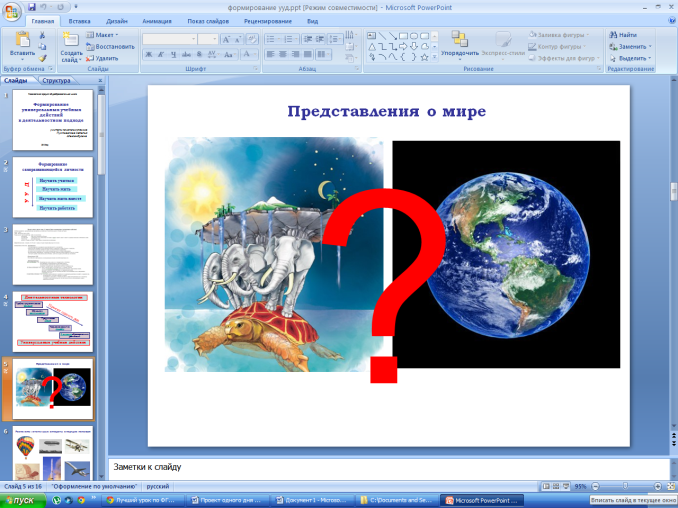 3. Организует беседу по составлению учебных шагов по вопросам – что?, как?, зачем?, где? ( Что хотим узнать? Как будем узнавать? Зачем это нужно знать? Где сможем применить?)- Выдвижение гипотез и обоснование, составление плана учебных действий( В газете приклеивается тема и рядом ставится вопрос-  ?)Уметь слушать в соответствии с целевой установкой,Принимать и сохранять учебную цель, дополнять, уточнять высказанные мнения.Работа над содержанием текстаРабота  в группах по выполнению логического задания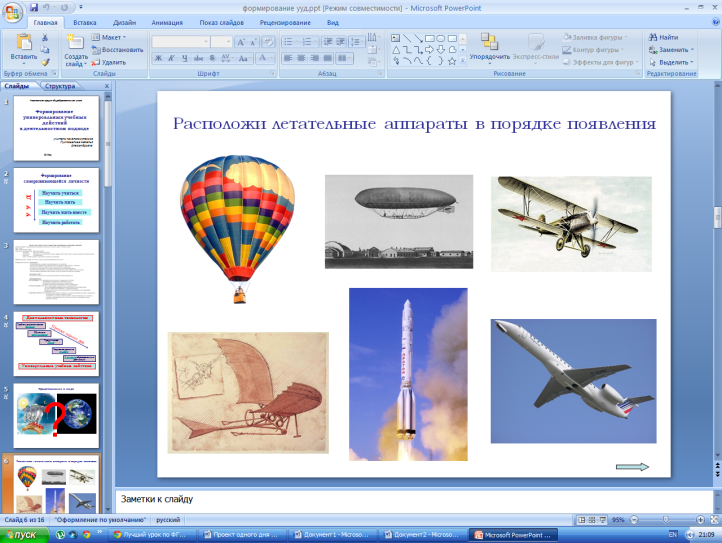 -  Работа с текстом «Отец космонавтики»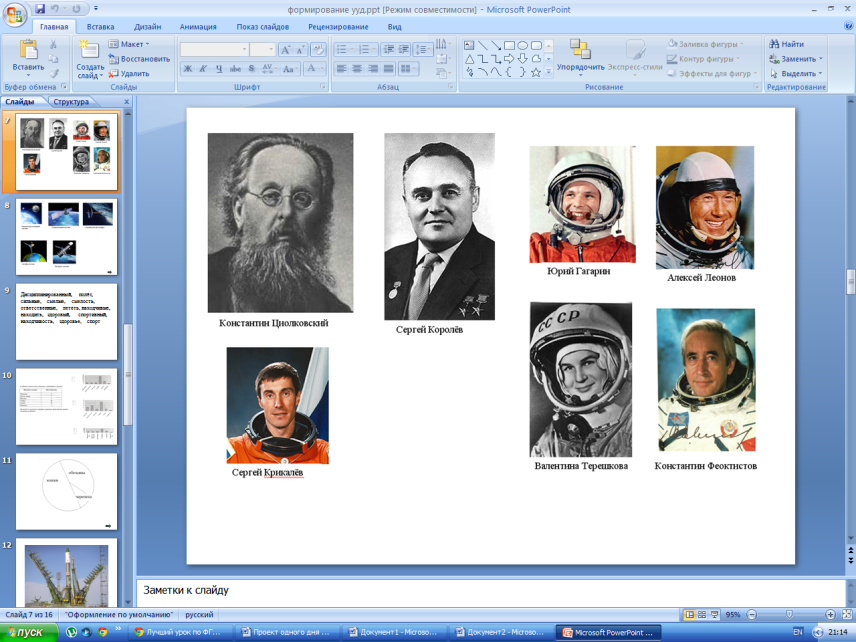  -  Роль и значение  каждого персонажа. ( регулирует работу групп, по мере необходимости помогает в выполнении задания)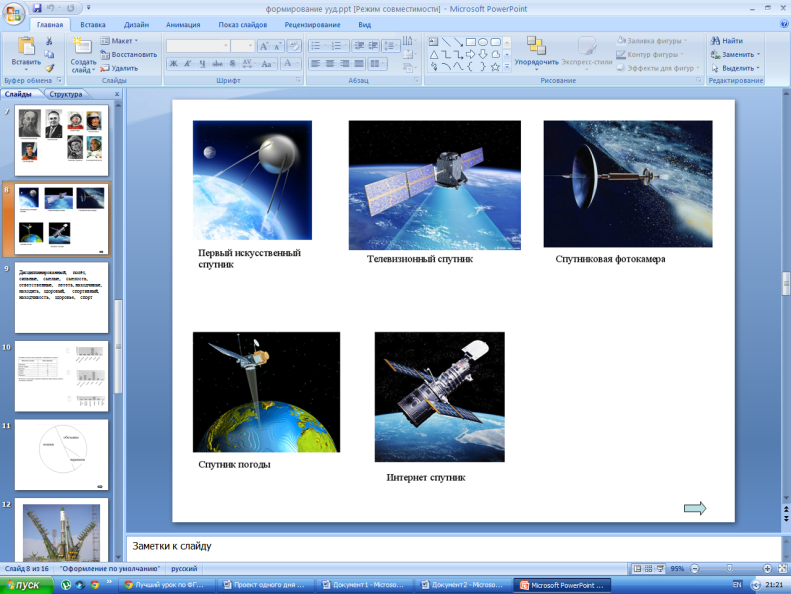 Осуществляют анализ объектов1 группа находят ответ –кого называют отцом космонавтики?2 группа – первые в освоении космоса.3 группа – зачем нужны спутники? Итоговый  и пошаговый контроль по результату.(Вся информация презентуется группой и крепится к газете)Русский  язык.Работа над смыслом текстаСтавит цель на выявление черт характеров героев с подтверждением из текста-Ты ещё не мечтал стать космонавтом? Почему?Выберите из данных характеристик слова отвечающие на вопрос какой?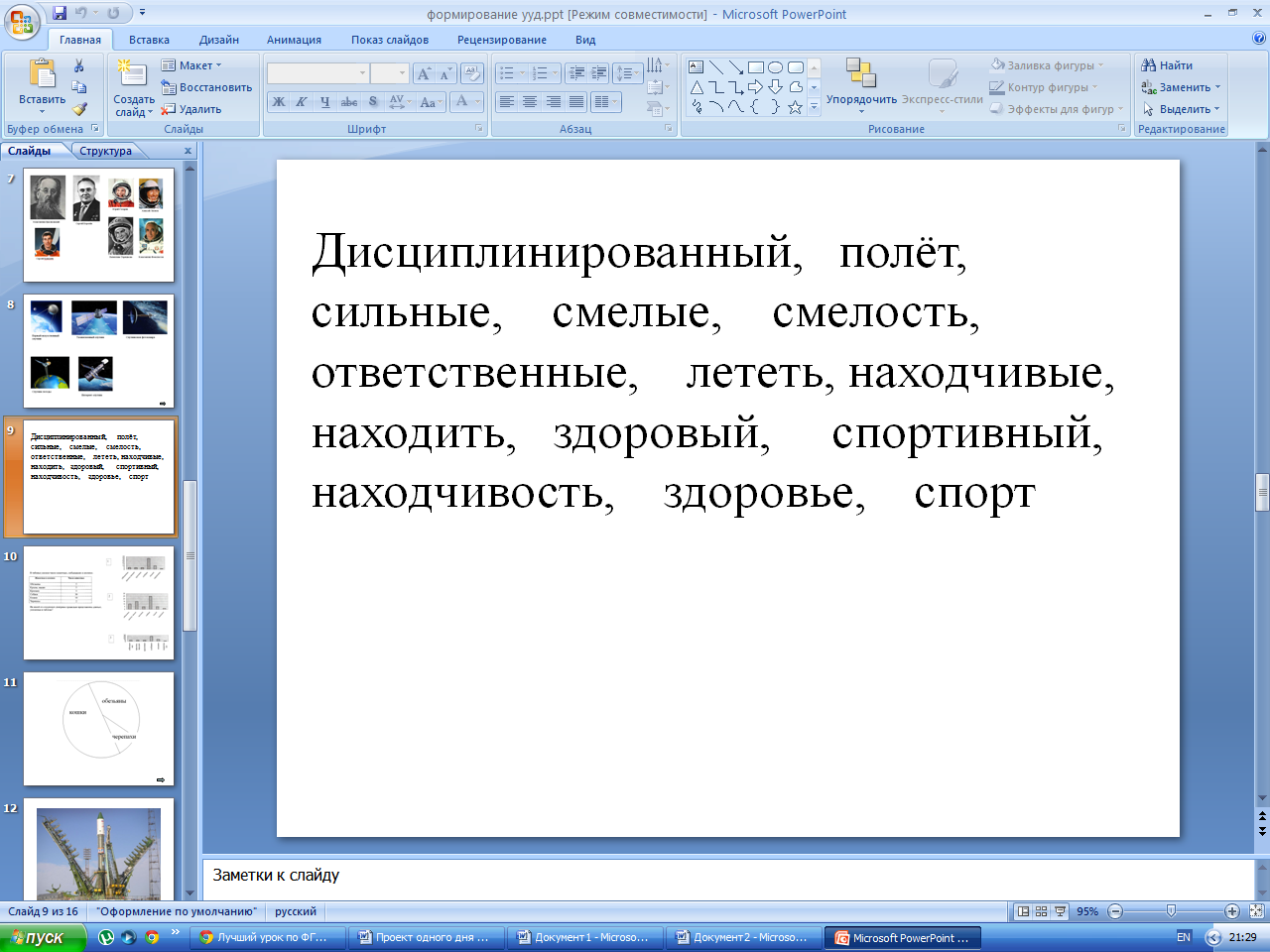 Осуществлять анализ с выделением существенных и несущественных признаковМатематикаРабота с таблицей, диаграммой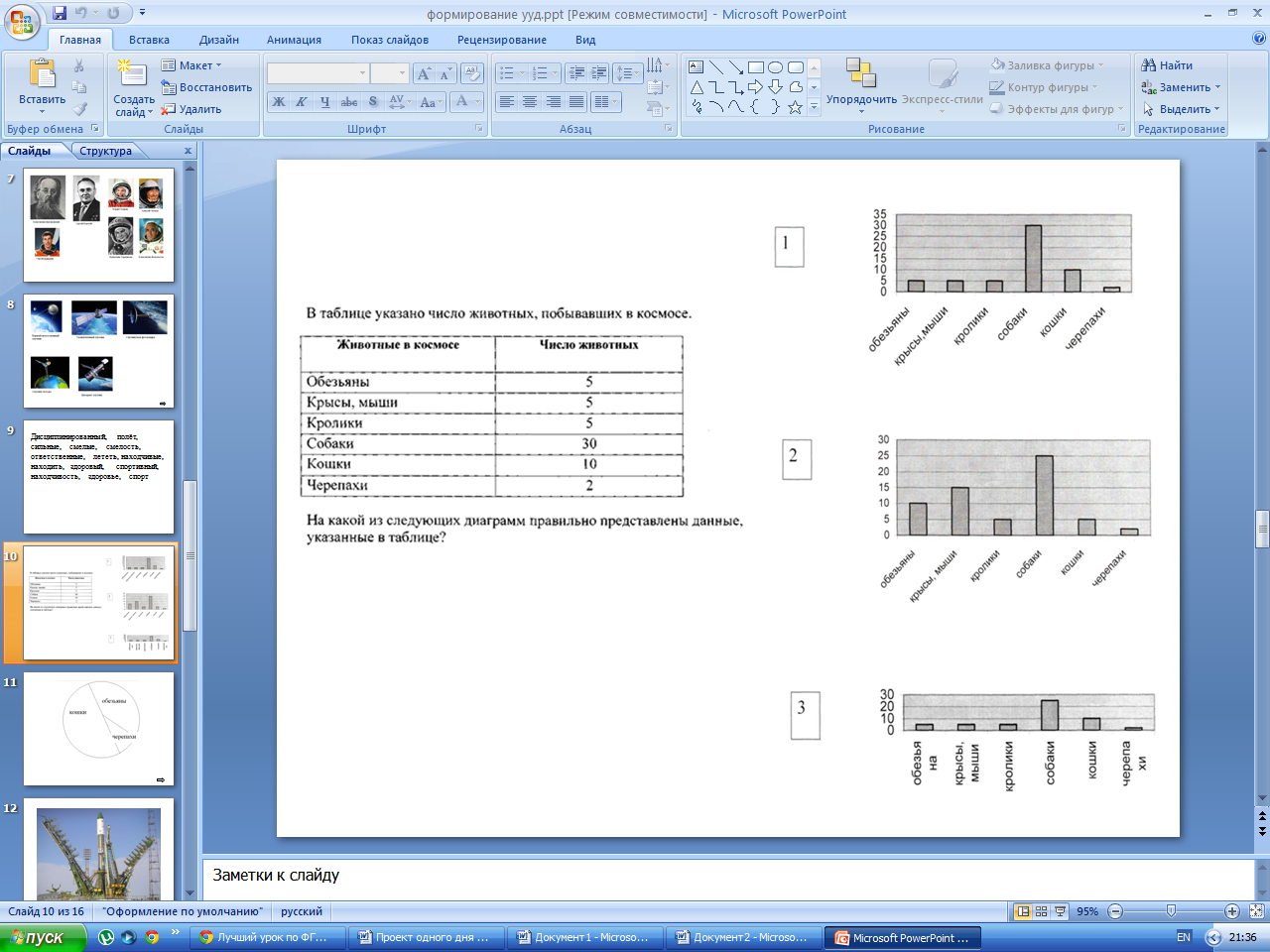 Используя данные  таблицы, ответим на вопросы. Составление задач по данным таблицы и диаграммы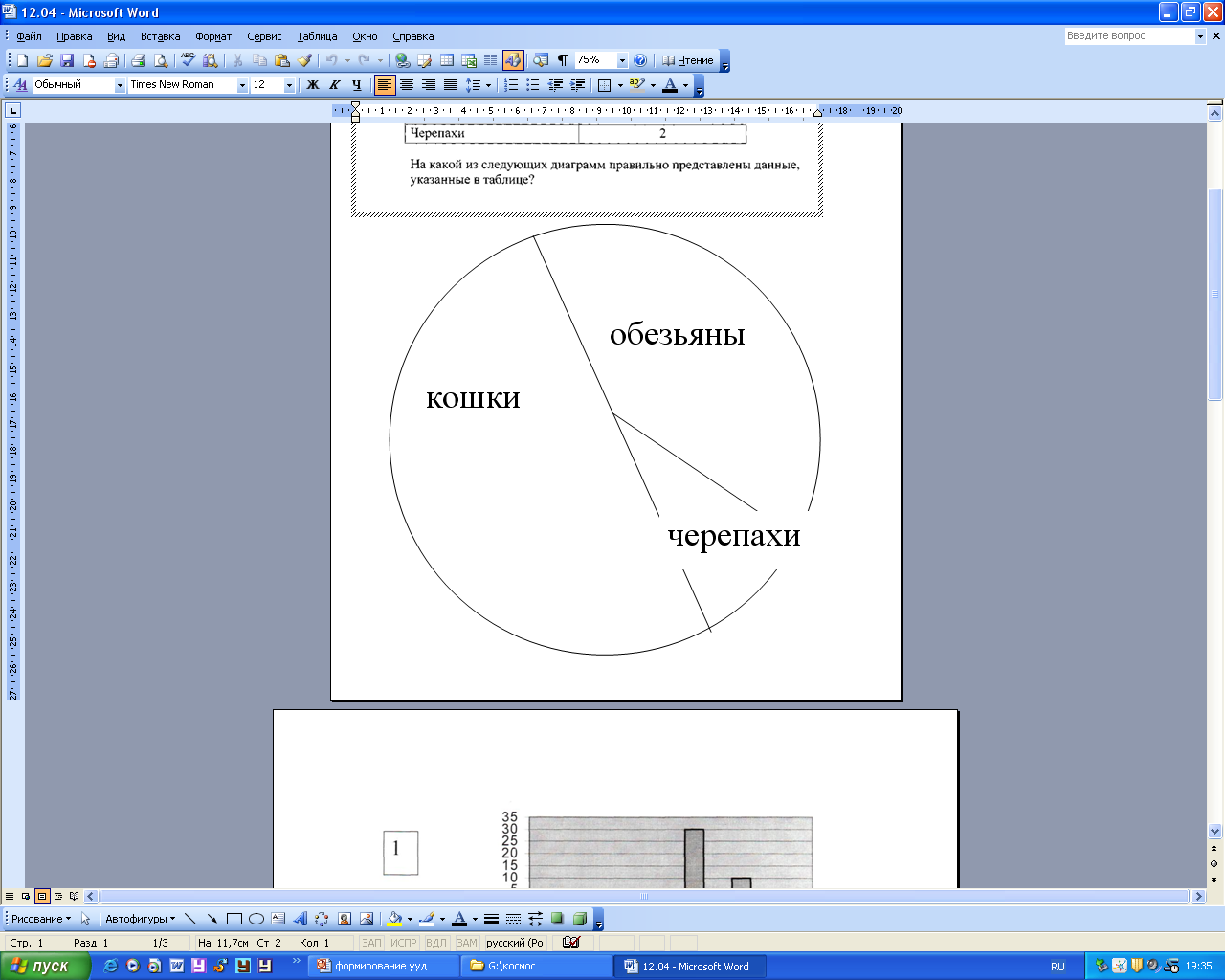 Определение способа, средствВысказывают свои версии решения проблемы, фиксируют на индивидуальной доске.Технология.КонструированиеСоздать условия для творчества.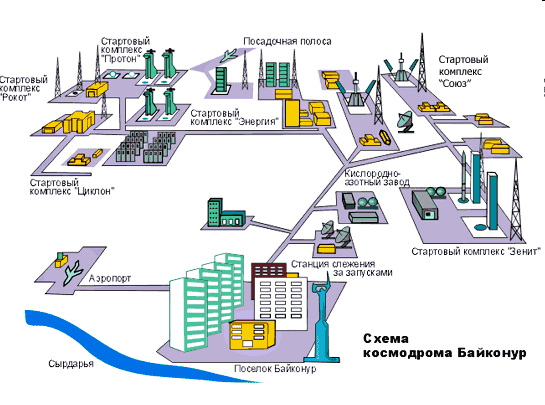 Показать фильм о БайконуреВыбирают изделие, материал.Делают разметку,Готовят детали, совершают сборкуКружок  «В Урале Русь отражена»Экскурсия Рефлексия  и оцениваниеЭкскурсия в школьный музей, где представлена информация о вкладе Урала в космические исследованияПодводит итогОценивание. (Дело, мы, я)Делают вывод, что нашли ответ на вопрос– почему 12 апреля памятная дата истории человечества?поэтому вопрос урока становится утверждением - 12 апреля памятная дата истории человечества!(Дело, что делали коллективом; мы – как работали в группе; я – что было трудным, что простым и понятным)